Zarząd Nieruchomości Województwa Łódzkiego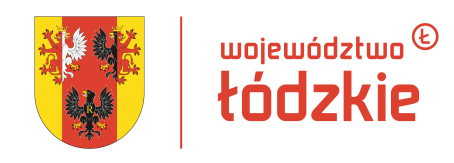 ul. Kamińskiego 7/9, 91-427 Łódź, tel.  /+48/ 42 205 58 71, fax  /+48/ 42 205 58 73e-mail: sekretariat@znwl.pl, www.znwl.plWykaz nieruchomości Województwa Łódzkiego przeznaczonych do użyczenia na rzeczWojewódzkiego Urzędu Pracy w Łodzi oraz Zarządu Dróg Wojewódzkich w ŁodziWykaz powyższy podaje się do publicznej wiadomości w dniach od 26 października do 16 listopada 2021 roku.Sprawę prowadzi Aneta Stępniak-Pytel, tel. 42 205-58-71; wewnętrzny 130.Położenie i oznaczenie nieruchomości Powierzchnia[ha]Opis nieruchomościPrzedmiot użyczeniaPrzeznaczenie nieruchomości i sposób zagospodarowaniaOkres użyczeniaNieruchomość gruntowa zabudowana, położona w Piotrkowie Trybunalskim przy ul. Dąbrowskiego 13, oznaczona w ewidencji gruntów jako dz. nr 67 w obrębie geodezyjnym 22, 
dla której Sąd Rejonowy w Piotrkowie Trybunalskim VI Wydział Ksiąg Wieczystych prowadzi księgę wieczystą o numerze  KW nr PT1P/00065319/8.Własność Województwa Łódzkiego.0,0979Na nieruchomości posadowiony jest pięciokondygnacyjny budynek biurowy, posiadający cztery kondygnacje naziemne 
i jedną kondygnację podziemną, o łącznej powierzchni użytkowej 715,80 m2.Budynek wyposażony jest
w instalacje: elektryczną, wodociągową, kanalizacyjną, centralnego ogrzewania z sieci miejskiej. Na terenie nieruchomości posadowiony jest także garaż murowany o pow. zabudowy 31,00 m2 wyposażony
w instalację elektryczną.Pomieszczenia 
o łącznej powierzchni użytkowej:1) 134,29 m2  znajdujące się na III kondygnacji ( I piętrze) dla WUP w Łodzi 
oraz 
2) 170,16 m2, znajdujące się na  IV kondygnacji ( II piętrze) dla ZDW w Łodzi
Brak obowiązującego miejscowego planu zagospodarowania przestrzennego. 
Zgodnie ze studium uwarunkowań i kierunków zagospodarowania przestrzennego zatwierdzonym Uchwałą Nr XLIX/837/06 Rady Miasta
w Piotrkowie Trybunalskim z dnia 29 marca 2006 r. (z późniejszymi zmianami przyjętymi Uchwałą 
Nr XIV/297/11 z dnia 30 listopada 2011 r., Uchwałą Nr XXVII/359/16 z dnia 26 października 2016 r. oraz Uchwałą Nr XLVII/566/17 z dnia 25 października 2017 r.) przedmiotowa nieruchomość znajduje się na terenach oznaczonych symbolem MŚ - tereny zabudowy wielofunkcyjnej, śródmiejskiej.Przedmiot użyczenia będzie wykorzystywany dla prowadzenia działalności statutowej.Komodatariusze: 1) Wojewódzki Urząd Pracy w Łodzi, 
2) Zarząd Dróg Wojewódzkich w ŁodziNa czas nieoznaczony 